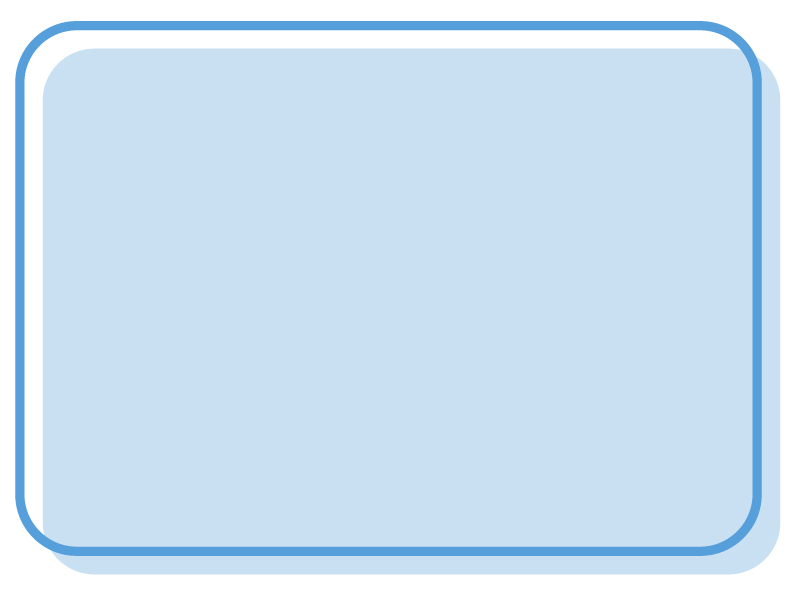 ２月５日（土）13:00～16:00　オンライン開催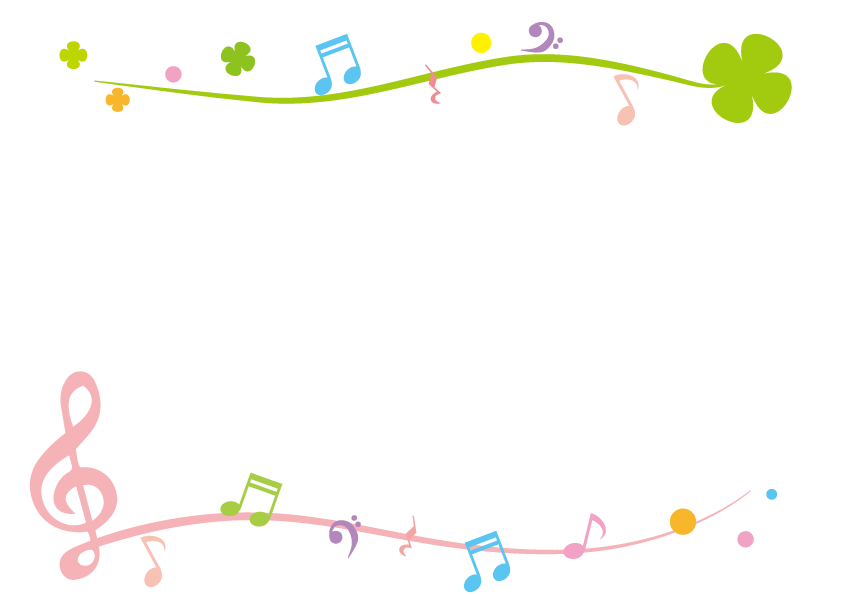 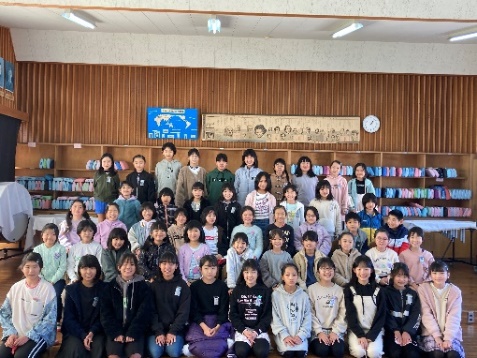 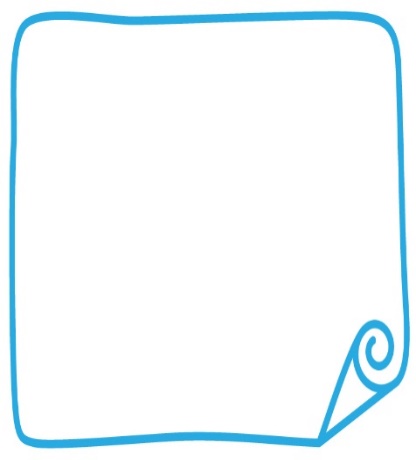 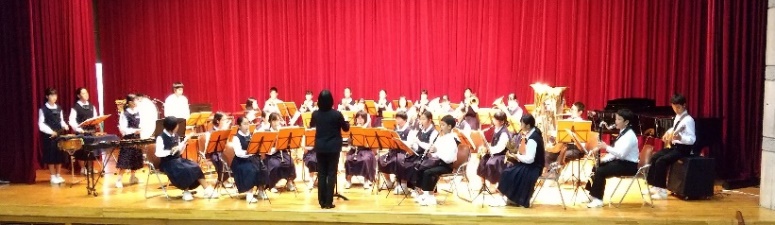 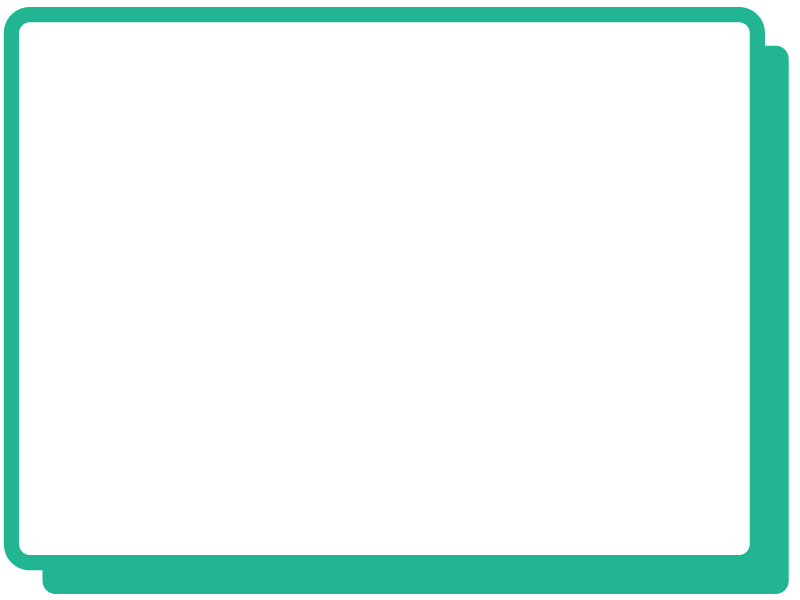 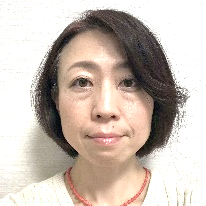 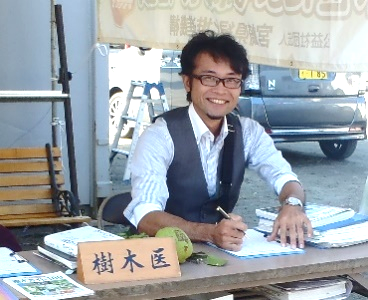 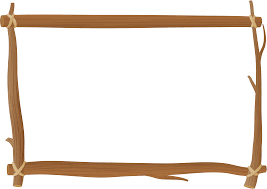 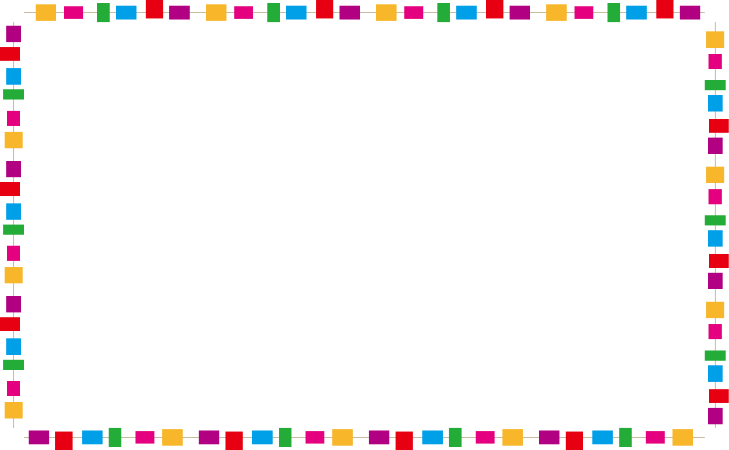 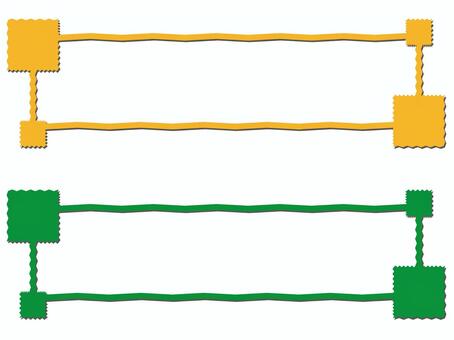 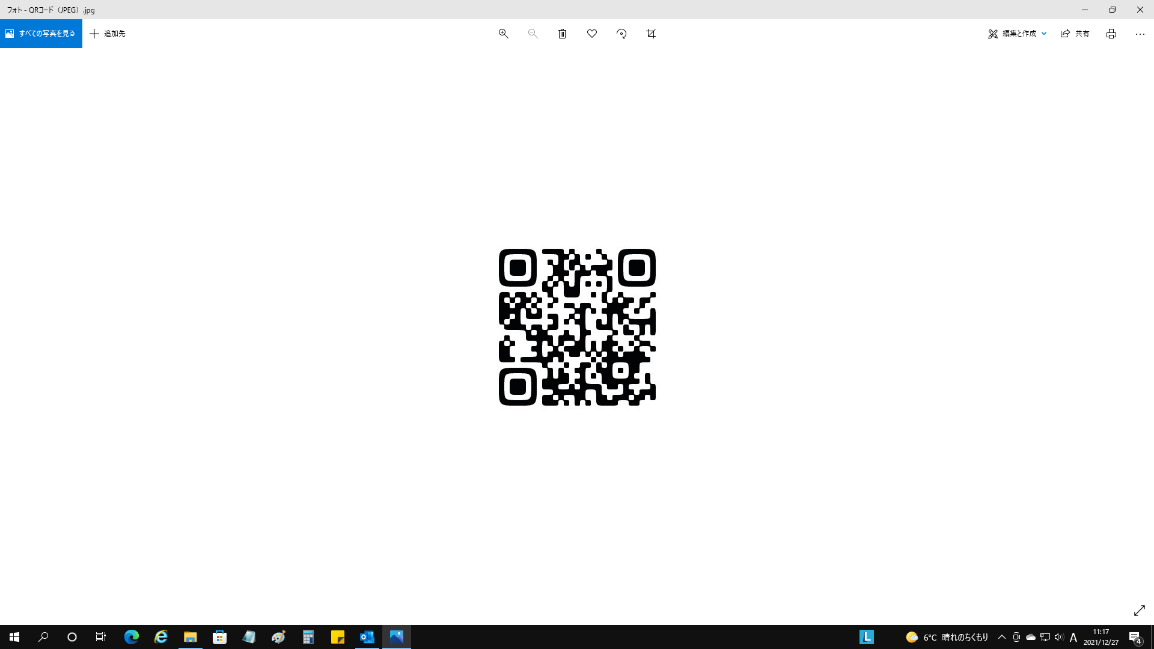 